臺北市私立靜心高級中學111年萬安45號演習防空疏散避難演練實施計畫依據：民防法。民防法施行細則。防空演習實施辦法「中央流行疫情指揮中心」防疫指導規定。貳、目的：因應國際情勢，持恆居安思危與熟練防空作為，強化全民防空整備，降低空襲損害，落實全民防衛動員準備，具體實踐全民國防。參、參加對象：本校全體教職員工生(含幼兒園)。肆、演習時間一、預演（一）第1次減員預演：111年5月6日（星期五）上午10:05開始，                     由各班班長及各應變編組組長（或副組                     長）實施疏散避難演練。（二）第2次全員預演：111年5月11日（星期三）上午10:00開始，全校教職員工生實施疏散避難演練。（二）第3次全員預演：111年6月10日（星期五）上午10:00開始，全校教職員工生實施疏散避難演練。二、正式演練：111年6月17日（星期五）下午2時至2時30分。伍、演習重點一、防空疏散編組，同校園災害防救緊急應變小組，如附件1。二、防空疏散避難班級照護人員，同校園災害班級照護編組，如附    件2~4，疏散抵達避難位置後，負責人員清點回報、狀況　　處理及學生情緒安撫。三、正式演練當日已畢業之班級，原排定班級照護編組人員，依學　　制納入各部避難引導組管制運用。四、	防空疏散避難路線規劃表如附件5，學生防空疏散避難位置配置圖如附件6-1，各應變編組防空疏散避難位置配置圖如附件6-2。五、本校111年萬安45號演習防空疏散避難練時序動次表如附件7，防空疏散避難演練矩陣式腳本如附件8。  六、防空警報信號：防空警告信號：利用全校廣播系統，模擬播放空襲信號（1長2短，連續3次，長音15秒、短音5秒、音符間隔5秒，總計115秒）。防空演習結束：利用全校廣播系統，模擬播放解除空襲警報（1長音，90秒）。  七、防空警報發布後動作要領：（一）人員離開教室、辦公室、上課場地或各場域時，應隨手關燈，關閉教室門、窗，放下窗簾。（二）人員若處於室外，應避離高樓層玻璃外牆，儘速進入室內通道、走廊。（三）校園內車輛靠邊熄火，避免移動影響人員疏散避難，駕駛　　　及人員儘速進入地下室躲避；校門只進不出(僅限人員徒步　　　進入)。（四）避難引導組於各重要動線、節點之引導人員，於完成教職　　　員生疏散引導後，立即回到防空避難處所，並對所負責場　　　域周邊確認淨空。（五）所有人員到達集合位置後立即點名及回報學校指揮中心，　　　若有人員未到情形，應溯往原因、位置及動線等，指派搶　　　救組或避難引導組人員找尋。（六）全校完成點名後，通報組即向教育局校安中心、區公所應　　　變指揮中心進行狀況回報（演習時採模擬回報）。（七）幼兒園統一採就地避難方式演練，並注意門窗緊閉、關燈、　　　離開窗戶，並適當安撫幼生情緒。　八、避難姿勢動作：遭遇空襲狀況，個人掩蔽要領如下：（一）選擇：盡量選擇混凝土材質之堅固建物進行掩蔽。（二）避離：離開高樓地帶、玻璃外牆及家室窗戶等，進入室內及背離窗戶區域。（三）姿勢：背向窗戶或爆炸方向，盡量壓低身體，採跪或趴下姿勢，拱起身體胸口離開地面，以雙手遮住眼睛，姆指摀住耳朵，嘴巴微張，如圖1所示（爆炸會產生強大推震力，震飛人車或造成無數飛濺破片，其次爆炸衝擊波不管有沒有牆壁等遮蔽物，都會對周遭產生瞬間壓力差，可能對人體造成耳膜破裂、眼球突出或內臟損傷等傷害）。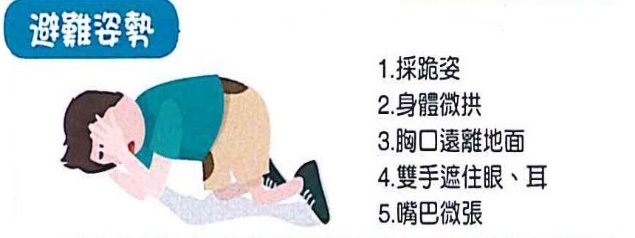 陸、一般規定一、請總務處預先完成防空避難處所標示及相關標示指引檢整。並確認機電、照明及消防等設施（備）之妥善狀況。二、	於演習前完成3次預演，以確保學校師生均能聽聞防空警報聲響，且能迅速反應實作疏散及避難作為。三、	教育局於正式演練當日將編組人員至各校教育訓練並輔訪各校預演情形，演習當日由府級長官編組視導，演練訪視檢核表如附件9，請各單位依工作分配妥為準備。四、	結合學校防災演練機制，於演習（含預演）結束後3日內召開演練檢討會，通盤研討演練狀況之設定、應變編組指揮操作情形、各組合作與銜接細節、各組裝具配發需否調整、疏散動線及集合位置之適切性等，並將檢討會中老師代表及學生代表之意見與分享內容，納入計畫考量。五、總務部門應持恆檢查及維持防空避難設備之完好狀態，適時維修並列入年度補強規劃。柒、本作法經行政會議討論及校長核定後實施，修正時亦同；另配合　　中央流行疫情指揮中心、臺北市疫情指揮中心及臺北市教育局發　　布相關防疫決定，適時增訂防空演習防疫措施。附件1 臺北市私立靜心高級中學防空疏散避難緊急應變小組編組表附件2  臺北市私立靜心高級中學(中學部)防空疏散避難班級照護人員編組表附件3  臺北市私立靜心高級中學(國小部)防空疏散避難班級照護人員編組表附件4  臺北市私立靜心高級中學(幼兒園)防空疏散避難班級照護人員編組表附件5  臺北市私立靜心高級中學防空疏散避難路線規劃表附件6-1  臺北市私立靜心高級中學防空疏散避難位置配置圖（學生）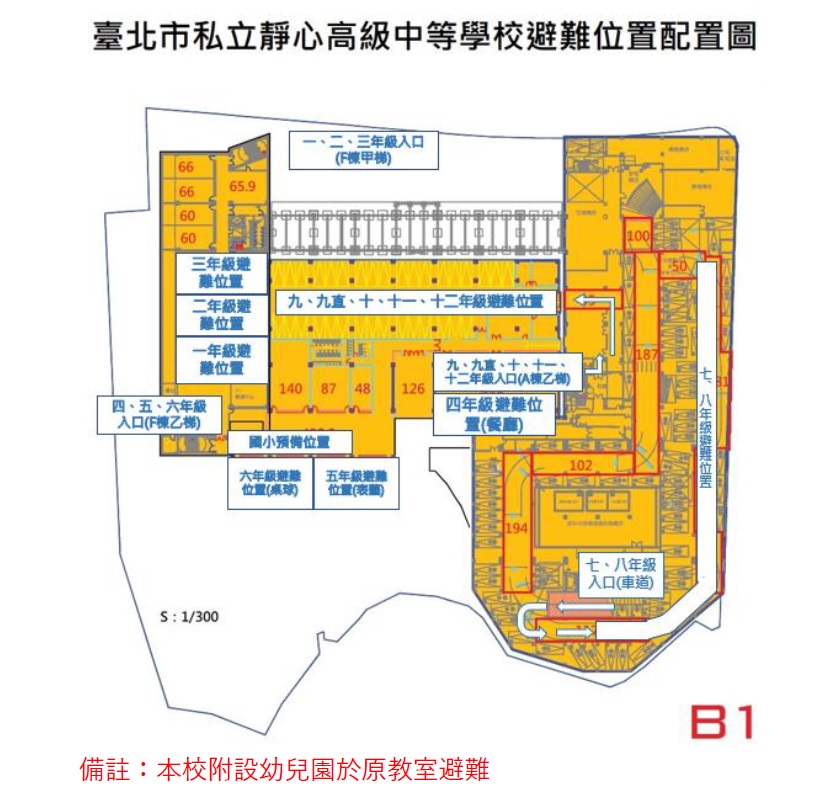 附件6-2  臺北市私立靜心高級中學防空疏散避難位置配置圖（各應變編組）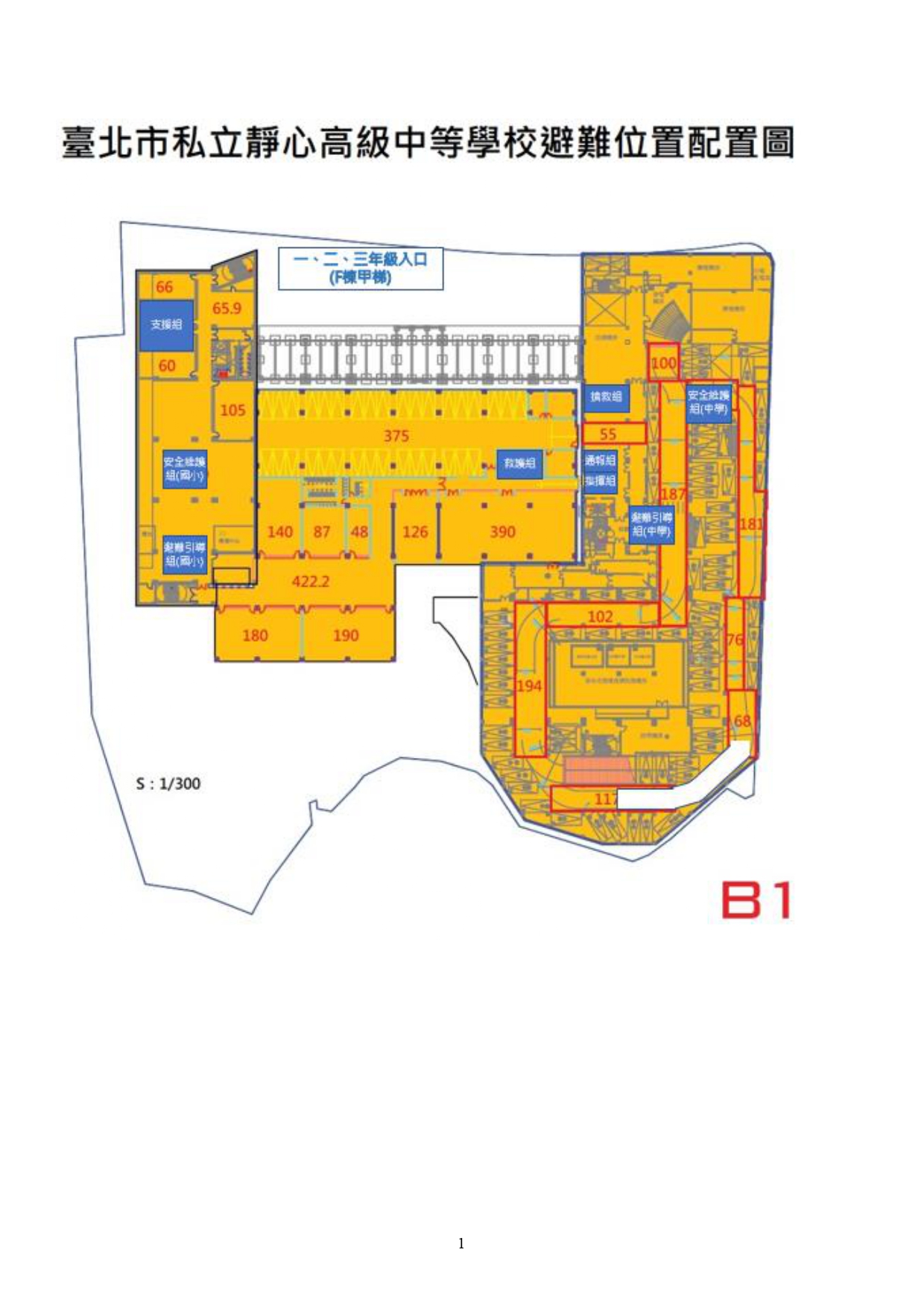 附件7  臺北市私立靜心高級中學111年萬安45號演習防空疏散演練時序動次表備註：倘實際發生戰事時，疏散時間應於7分鐘內完成，惟本次演練考量各校人數差異性與安全顧慮，故放寬為10分鐘完成疏散，而後藉由歷次演練檢討精進疏散效率，以維全校師生安全。附件9組別職務姓名聯絡電話原屬單位備考指揮官指揮官唐尚智29311577校長室災害應變中心成立及校園災害應變決策全盤事宜。副指揮官副指揮官蘇峰立29323118#230中學務處1.綜理中學部校安狀況掌握，襄助指揮官相關決策。2.指揮官第1代理人。副指揮官副指揮官彭慧君29323118#330小學務處1.綜理國小部校安狀況掌握，襄助指揮官相關決策。2.指揮官第2代理人。副指揮官副指揮官孫瑞燕29323118#510幼兒園1.綜理幼兒園校安狀況掌握，襄助指揮官相關決策。2.指揮官第3代理人。通報組組長莊子賢29323118#102探索中心副組長兼本校發言人。記錄指揮官下達所有命令(曾曉玲)。與上級單位、防災單位、醫療單位進行通報聯繫。持有全校師生緊急聯絡資訊，以利狀況處置聯繫。接收及蒐集外部訊息，提供指揮官決策參考。利用本校網頁及社群媒體，即時發佈應變狀況。通報組副組長兼發言人詹斐懿29323118#140秘書室副組長兼本校發言人。記錄指揮官下達所有命令(曾曉玲)。與上級單位、防災單位、醫療單位進行通報聯繫。持有全校師生緊急聯絡資訊，以利狀況處置聯繫。接收及蒐集外部訊息，提供指揮官決策參考。利用本校網頁及社群媒體，即時發佈應變狀況。通報組組員曾曉玲29323118#103秘書室副組長兼本校發言人。記錄指揮官下達所有命令(曾曉玲)。與上級單位、防災單位、醫療單位進行通報聯繫。持有全校師生緊急聯絡資訊，以利狀況處置聯繫。接收及蒐集外部訊息，提供指揮官決策參考。利用本校網頁及社群媒體，即時發佈應變狀況。通報組組員鄭嵐分29323118#180財管中心副組長兼本校發言人。記錄指揮官下達所有命令(曾曉玲)。與上級單位、防災單位、醫療單位進行通報聯繫。持有全校師生緊急聯絡資訊，以利狀況處置聯繫。接收及蒐集外部訊息，提供指揮官決策參考。利用本校網頁及社群媒體，即時發佈應變狀況。通報組組員陳育緣29323118#182財管中心副組長兼本校發言人。記錄指揮官下達所有命令(曾曉玲)。與上級單位、防災單位、醫療單位進行通報聯繫。持有全校師生緊急聯絡資訊，以利狀況處置聯繫。接收及蒐集外部訊息，提供指揮官決策參考。利用本校網頁及社群媒體，即時發佈應變狀況。通報組組員謝孟蕊29323118#120音樂中心副組長兼本校發言人。記錄指揮官下達所有命令(曾曉玲)。與上級單位、防災單位、醫療單位進行通報聯繫。持有全校師生緊急聯絡資訊，以利狀況處置聯繫。接收及蒐集外部訊息，提供指揮官決策參考。利用本校網頁及社群媒體，即時發佈應變狀況。通報組組員劉佳佳29323118#121音樂中心副組長兼本校發言人。記錄指揮官下達所有命令(曾曉玲)。與上級單位、防災單位、醫療單位進行通報聯繫。持有全校師生緊急聯絡資訊，以利狀況處置聯繫。接收及蒐集外部訊息，提供指揮官決策參考。利用本校網頁及社群媒體，即時發佈應變狀況。通報組組員林逸萍29323118#150資訊中心副組長兼本校發言人。記錄指揮官下達所有命令(曾曉玲)。與上級單位、防災單位、醫療單位進行通報聯繫。持有全校師生緊急聯絡資訊，以利狀況處置聯繫。接收及蒐集外部訊息，提供指揮官決策參考。利用本校網頁及社群媒體，即時發佈應變狀況。通報組組員杜逢霖29323118#153資訊中心副組長兼本校發言人。記錄指揮官下達所有命令(曾曉玲)。與上級單位、防災單位、醫療單位進行通報聯繫。持有全校師生緊急聯絡資訊，以利狀況處置聯繫。接收及蒐集外部訊息，提供指揮官決策參考。利用本校網頁及社群媒體，即時發佈應變狀況。通報組組員陳麒宸29323118#153資訊中心副組長兼本校發言人。記錄指揮官下達所有命令(曾曉玲)。與上級單位、防災單位、醫療單位進行通報聯繫。持有全校師生緊急聯絡資訊，以利狀況處置聯繫。接收及蒐集外部訊息，提供指揮官決策參考。利用本校網頁及社群媒體，即時發佈應變狀況。避難引導組中學組長邵秀文29323118#232中學學務處1.導師(或任課老師)指導學生於離開教室時，應完成關燈、門、窗。2.分配避難引導責任區，協助疏散教職員生至避難所。3.導師(或任課老師)引導避難疏散路線，確遵「不推、不跑、不語」。4.清點疏散集合區學生人員，並立即回報。5.疏散集合區域學生秩序維護及狀況處置。6.協助疏散學區周遭受災民眾避難，提供協助與諮詢。7.各班班級照護編組人員表詳如附件3、4、5。避難引導組副組長郭柏晨29323118#236中學學務處1.導師(或任課老師)指導學生於離開教室時，應完成關燈、門、窗。2.分配避難引導責任區，協助疏散教職員生至避難所。3.導師(或任課老師)引導避難疏散路線，確遵「不推、不跑、不語」。4.清點疏散集合區學生人員，並立即回報。5.疏散集合區域學生秩序維護及狀況處置。6.協助疏散學區周遭受災民眾避難，提供協助與諮詢。7.各班班級照護編組人員表詳如附件3、4、5。避難引導組中學組員李美慧29323118#231中學學務處1.導師(或任課老師)指導學生於離開教室時，應完成關燈、門、窗。2.分配避難引導責任區，協助疏散教職員生至避難所。3.導師(或任課老師)引導避難疏散路線，確遵「不推、不跑、不語」。4.清點疏散集合區學生人員，並立即回報。5.疏散集合區域學生秩序維護及狀況處置。6.協助疏散學區周遭受災民眾避難，提供協助與諮詢。7.各班班級照護編組人員表詳如附件3、4、5。避難引導組中學組員陳珛宣29323118#233中學學務處1.導師(或任課老師)指導學生於離開教室時，應完成關燈、門、窗。2.分配避難引導責任區，協助疏散教職員生至避難所。3.導師(或任課老師)引導避難疏散路線，確遵「不推、不跑、不語」。4.清點疏散集合區學生人員，並立即回報。5.疏散集合區域學生秩序維護及狀況處置。6.協助疏散學區周遭受災民眾避難，提供協助與諮詢。7.各班班級照護編組人員表詳如附件3、4、5。避難引導組中學組員徐于婷29323118#234中學學務處1.導師(或任課老師)指導學生於離開教室時，應完成關燈、門、窗。2.分配避難引導責任區，協助疏散教職員生至避難所。3.導師(或任課老師)引導避難疏散路線，確遵「不推、不跑、不語」。4.清點疏散集合區學生人員，並立即回報。5.疏散集合區域學生秩序維護及狀況處置。6.協助疏散學區周遭受災民眾避難，提供協助與諮詢。7.各班班級照護編組人員表詳如附件3、4、5。避難引導組中學組員各班導師及納編專任老師各班導師及納編專任老師中學學務處1.導師(或任課老師)指導學生於離開教室時，應完成關燈、門、窗。2.分配避難引導責任區，協助疏散教職員生至避難所。3.導師(或任課老師)引導避難疏散路線，確遵「不推、不跑、不語」。4.清點疏散集合區學生人員，並立即回報。5.疏散集合區域學生秩序維護及狀況處置。6.協助疏散學區周遭受災民眾避難，提供協助與諮詢。7.各班班級照護編組人員表詳如附件3、4、5。避難引導組國小組長常婷雲29323118#332小學學務處1.導師(或任課老師)指導學生於離開教室時，應完成關燈、門、窗。2.分配避難引導責任區，協助疏散教職員生至避難所。3.導師(或任課老師)引導避難疏散路線，確遵「不推、不跑、不語」。4.清點疏散集合區學生人員，並立即回報。5.疏散集合區域學生秩序維護及狀況處置。6.協助疏散學區周遭受災民眾避難，提供協助與諮詢。7.各班班級照護編組人員表詳如附件3、4、5。避難引導組副組長呂玉婷29323118#331小學學務處1.導師(或任課老師)指導學生於離開教室時，應完成關燈、門、窗。2.分配避難引導責任區，協助疏散教職員生至避難所。3.導師(或任課老師)引導避難疏散路線，確遵「不推、不跑、不語」。4.清點疏散集合區學生人員，並立即回報。5.疏散集合區域學生秩序維護及狀況處置。6.協助疏散學區周遭受災民眾避難，提供協助與諮詢。7.各班班級照護編組人員表詳如附件3、4、5。避難引導組國小組員孫一屏29323118#333小學學務處1.導師(或任課老師)指導學生於離開教室時，應完成關燈、門、窗。2.分配避難引導責任區，協助疏散教職員生至避難所。3.導師(或任課老師)引導避難疏散路線，確遵「不推、不跑、不語」。4.清點疏散集合區學生人員，並立即回報。5.疏散集合區域學生秩序維護及狀況處置。6.協助疏散學區周遭受災民眾避難，提供協助與諮詢。7.各班班級照護編組人員表詳如附件3、4、5。避難引導組國小組員石光源29323118#334小學學務處1.導師(或任課老師)指導學生於離開教室時，應完成關燈、門、窗。2.分配避難引導責任區，協助疏散教職員生至避難所。3.導師(或任課老師)引導避難疏散路線，確遵「不推、不跑、不語」。4.清點疏散集合區學生人員，並立即回報。5.疏散集合區域學生秩序維護及狀況處置。6.協助疏散學區周遭受災民眾避難，提供協助與諮詢。7.各班班級照護編組人員表詳如附件3、4、5。避難引導組國小組員黃雅婷29323118#335小學學務處1.導師(或任課老師)指導學生於離開教室時，應完成關燈、門、窗。2.分配避難引導責任區，協助疏散教職員生至避難所。3.導師(或任課老師)引導避難疏散路線，確遵「不推、不跑、不語」。4.清點疏散集合區學生人員，並立即回報。5.疏散集合區域學生秩序維護及狀況處置。6.協助疏散學區周遭受災民眾避難，提供協助與諮詢。7.各班班級照護編組人員表詳如附件3、4、5。避難引導組國小組員各班導師及納編專任老師各班導師及納編專任老師小學學務處1.導師(或任課老師)指導學生於離開教室時，應完成關燈、門、窗。2.分配避難引導責任區，協助疏散教職員生至避難所。3.導師(或任課老師)引導避難疏散路線，確遵「不推、不跑、不語」。4.清點疏散集合區學生人員，並立即回報。5.疏散集合區域學生秩序維護及狀況處置。6.協助疏散學區周遭受災民眾避難，提供協助與諮詢。7.各班班級照護編組人員表詳如附件3、4、5。避難引導組幼兒園組長朱椀莉29323118#511幼兒園1.導師(或任課老師)指導學生於離開教室時，應完成關燈、門、窗。2.分配避難引導責任區，協助疏散教職員生至避難所。3.導師(或任課老師)引導避難疏散路線，確遵「不推、不跑、不語」。4.清點疏散集合區學生人員，並立即回報。5.疏散集合區域學生秩序維護及狀況處置。6.協助疏散學區周遭受災民眾避難，提供協助與諮詢。7.各班班級照護編組人員表詳如附件3、4、5。避難引導組幼兒園組員黃忻民29323118#514幼兒園1.導師(或任課老師)指導學生於離開教室時，應完成關燈、門、窗。2.分配避難引導責任區，協助疏散教職員生至避難所。3.導師(或任課老師)引導避難疏散路線，確遵「不推、不跑、不語」。4.清點疏散集合區學生人員，並立即回報。5.疏散集合區域學生秩序維護及狀況處置。6.協助疏散學區周遭受災民眾避難，提供協助與諮詢。7.各班班級照護編組人員表詳如附件3、4、5。避難引導組幼兒園組員各班導師及納編老師各班導師及納編老師幼兒園1.導師(或任課老師)指導學生於離開教室時，應完成關燈、門、窗。2.分配避難引導責任區，協助疏散教職員生至避難所。3.導師(或任課老師)引導避難疏散路線，確遵「不推、不跑、不語」。4.清點疏散集合區學生人員，並立即回報。5.疏散集合區域學生秩序維護及狀況處置。6.協助疏散學區周遭受災民眾避難，提供協助與諮詢。7.各班班級照護編組人員表詳如附件3、4、5。搶救組組長曾玉堂29323118#160總務處疏散集合地點指揮所成立與電力、播音設備整備。協助各組工作站設備搬運及開設。災害防救設備、機具購置、維護與操作。各項緊急事件處理與回報。各棟建築安全狀況評估。災害持續時，臨時收容所之開設及準飲水、充飢食物與保暖衣物。各項救災物資之登記、造冊、保管及分配。搶救組副組長徐良璧29323118#161總務處疏散集合地點指揮所成立與電力、播音設備整備。協助各組工作站設備搬運及開設。災害防救設備、機具購置、維護與操作。各項緊急事件處理與回報。各棟建築安全狀況評估。災害持續時，臨時收容所之開設及準飲水、充飢食物與保暖衣物。各項救災物資之登記、造冊、保管及分配。搶救組組員楊政廣29323118#161總務處疏散集合地點指揮所成立與電力、播音設備整備。協助各組工作站設備搬運及開設。災害防救設備、機具購置、維護與操作。各項緊急事件處理與回報。各棟建築安全狀況評估。災害持續時，臨時收容所之開設及準飲水、充飢食物與保暖衣物。各項救災物資之登記、造冊、保管及分配。搶救組組員蔡迪偉29323118#161總務處疏散集合地點指揮所成立與電力、播音設備整備。協助各組工作站設備搬運及開設。災害防救設備、機具購置、維護與操作。各項緊急事件處理與回報。各棟建築安全狀況評估。災害持續時，臨時收容所之開設及準飲水、充飢食物與保暖衣物。各項救災物資之登記、造冊、保管及分配。搶救組組員房鐘義29323118#161總務處疏散集合地點指揮所成立與電力、播音設備整備。協助各組工作站設備搬運及開設。災害防救設備、機具購置、維護與操作。各項緊急事件處理與回報。各棟建築安全狀況評估。災害持續時，臨時收容所之開設及準飲水、充飢食物與保暖衣物。各項救災物資之登記、造冊、保管及分配。搶救組組員張祿鑽29323118#161總務處疏散集合地點指揮所成立與電力、播音設備整備。協助各組工作站設備搬運及開設。災害防救設備、機具購置、維護與操作。各項緊急事件處理與回報。各棟建築安全狀況評估。災害持續時，臨時收容所之開設及準飲水、充飢食物與保暖衣物。各項救災物資之登記、造冊、保管及分配。搶救組組員林欣怡29323118#162總務處疏散集合地點指揮所成立與電力、播音設備整備。協助各組工作站設備搬運及開設。災害防救設備、機具購置、維護與操作。各項緊急事件處理與回報。各棟建築安全狀況評估。災害持續時，臨時收容所之開設及準飲水、充飢食物與保暖衣物。各項救災物資之登記、造冊、保管及分配。搶救組組員吳麗芳29323118#162總務處疏散集合地點指揮所成立與電力、播音設備整備。協助各組工作站設備搬運及開設。災害防救設備、機具購置、維護與操作。各項緊急事件處理與回報。各棟建築安全狀況評估。災害持續時，臨時收容所之開設及準飲水、充飢食物與保暖衣物。各項救災物資之登記、造冊、保管及分配。搶救組組員陳美錤29323118#162總務處疏散集合地點指揮所成立與電力、播音設備整備。協助各組工作站設備搬運及開設。災害防救設備、機具購置、維護與操作。各項緊急事件處理與回報。各棟建築安全狀況評估。災害持續時，臨時收容所之開設及準飲水、充飢食物與保暖衣物。各項救災物資之登記、造冊、保管及分配。搶救組組員候守偉29323118#162總務處疏散集合地點指揮所成立與電力、播音設備整備。協助各組工作站設備搬運及開設。災害防救設備、機具購置、維護與操作。各項緊急事件處理與回報。各棟建築安全狀況評估。災害持續時，臨時收容所之開設及準飲水、充飢食物與保暖衣物。各項救災物資之登記、造冊、保管及分配。搶救組組員陳琳蓁29323118#162總務處疏散集合地點指揮所成立與電力、播音設備整備。協助各組工作站設備搬運及開設。災害防救設備、機具購置、維護與操作。各項緊急事件處理與回報。各棟建築安全狀況評估。災害持續時，臨時收容所之開設及準飲水、充飢食物與保暖衣物。各項救災物資之登記、造冊、保管及分配。搶救組組員姜治發29323118#161總務處疏散集合地點指揮所成立與電力、播音設備整備。協助各組工作站設備搬運及開設。災害防救設備、機具購置、維護與操作。各項緊急事件處理與回報。各棟建築安全狀況評估。災害持續時，臨時收容所之開設及準飲水、充飢食物與保暖衣物。各項救災物資之登記、造冊、保管及分配。安全防護組中學組長莊佩倩29323118#210中學教務處1.預計編成5小隊(不包含警衛)，負責防空避難設施人員管制，只進不出。2.防空警報解除後，巡視各樓層，無法排除狀況時即刻回報，並請搶救組支援。3.協助設置警戒標誌及維護學校災區及避難場所治安。4.學校週邊路口及學校出入口交通管制。5.家長接送區(大門、側門)接待、登記與管制。6.簡易防災設施操作。7.臨時收容所安全維護。安全防護組副組長王詩瑩29323118#211中學教務處1.預計編成5小隊(不包含警衛)，負責防空避難設施人員管制，只進不出。2.防空警報解除後，巡視各樓層，無法排除狀況時即刻回報，並請搶救組支援。3.協助設置警戒標誌及維護學校災區及避難場所治安。4.學校週邊路口及學校出入口交通管制。5.家長接送區(大門、側門)接待、登記與管制。6.簡易防災設施操作。7.臨時收容所安全維護。安全防護組中學組員林靜宜29323118#212中學教務處1.預計編成5小隊(不包含警衛)，負責防空避難設施人員管制，只進不出。2.防空警報解除後，巡視各樓層，無法排除狀況時即刻回報，並請搶救組支援。3.協助設置警戒標誌及維護學校災區及避難場所治安。4.學校週邊路口及學校出入口交通管制。5.家長接送區(大門、側門)接待、登記與管制。6.簡易防災設施操作。7.臨時收容所安全維護。安全防護組中學組員張元峯29323118#213中學教務處1.預計編成5小隊(不包含警衛)，負責防空避難設施人員管制，只進不出。2.防空警報解除後，巡視各樓層，無法排除狀況時即刻回報，並請搶救組支援。3.協助設置警戒標誌及維護學校災區及避難場所治安。4.學校週邊路口及學校出入口交通管制。5.家長接送區(大門、側門)接待、登記與管制。6.簡易防災設施操作。7.臨時收容所安全維護。安全防護組中學組員曹奕翔29323118#214中學教務處1.預計編成5小隊(不包含警衛)，負責防空避難設施人員管制，只進不出。2.防空警報解除後，巡視各樓層，無法排除狀況時即刻回報，並請搶救組支援。3.協助設置警戒標誌及維護學校災區及避難場所治安。4.學校週邊路口及學校出入口交通管制。5.家長接送區(大門、側門)接待、登記與管制。6.簡易防災設施操作。7.臨時收容所安全維護。安全防護組國小組長徐聖惠29323118#310小學教務處1.預計編成5小隊(不包含警衛)，負責防空避難設施人員管制，只進不出。2.防空警報解除後，巡視各樓層，無法排除狀況時即刻回報，並請搶救組支援。3.協助設置警戒標誌及維護學校災區及避難場所治安。4.學校週邊路口及學校出入口交通管制。5.家長接送區(大門、側門)接待、登記與管制。6.簡易防災設施操作。7.臨時收容所安全維護。安全防護組副組長沈書宇29323118#313小學教務處1.預計編成5小隊(不包含警衛)，負責防空避難設施人員管制，只進不出。2.防空警報解除後，巡視各樓層，無法排除狀況時即刻回報，並請搶救組支援。3.協助設置警戒標誌及維護學校災區及避難場所治安。4.學校週邊路口及學校出入口交通管制。5.家長接送區(大門、側門)接待、登記與管制。6.簡易防災設施操作。7.臨時收容所安全維護。安全防護組國小組員黃雅鏵29323118#314小學教務處1.預計編成5小隊(不包含警衛)，負責防空避難設施人員管制，只進不出。2.防空警報解除後，巡視各樓層，無法排除狀況時即刻回報，並請搶救組支援。3.協助設置警戒標誌及維護學校災區及避難場所治安。4.學校週邊路口及學校出入口交通管制。5.家長接送區(大門、側門)接待、登記與管制。6.簡易防災設施操作。7.臨時收容所安全維護。安全防護組國小組員林珊吟29323118#311小學教務處1.預計編成5小隊(不包含警衛)，負責防空避難設施人員管制，只進不出。2.防空警報解除後，巡視各樓層，無法排除狀況時即刻回報，並請搶救組支援。3.協助設置警戒標誌及維護學校災區及避難場所治安。4.學校週邊路口及學校出入口交通管制。5.家長接送區(大門、側門)接待、登記與管制。6.簡易防災設施操作。7.臨時收容所安全維護。安全防護組國小組員陳繪羽29323118#312小學教務處1.預計編成5小隊(不包含警衛)，負責防空避難設施人員管制，只進不出。2.防空警報解除後，巡視各樓層，無法排除狀況時即刻回報，並請搶救組支援。3.協助設置警戒標誌及維護學校災區及避難場所治安。4.學校週邊路口及學校出入口交通管制。5.家長接送區(大門、側門)接待、登記與管制。6.簡易防災設施操作。7.臨時收容所安全維護。安全防護組國小組員張秋容29323118#315推廣中心1.預計編成5小隊(不包含警衛)，負責防空避難設施人員管制，只進不出。2.防空警報解除後，巡視各樓層，無法排除狀況時即刻回報，並請搶救組支援。3.協助設置警戒標誌及維護學校災區及避難場所治安。4.學校週邊路口及學校出入口交通管制。5.家長接送區(大門、側門)接待、登記與管制。6.簡易防災設施操作。7.臨時收容所安全維護。安全防護組國小組員張瓈勻29323118#316推廣中心1.預計編成5小隊(不包含警衛)，負責防空避難設施人員管制，只進不出。2.防空警報解除後，巡視各樓層，無法排除狀況時即刻回報，並請搶救組支援。3.協助設置警戒標誌及維護學校災區及避難場所治安。4.學校週邊路口及學校出入口交通管制。5.家長接送區(大門、側門)接待、登記與管制。6.簡易防災設施操作。7.臨時收容所安全維護。安全防護組國小組員謝夢華29323118#317推廣中心1.預計編成5小隊(不包含警衛)，負責防空避難設施人員管制，只進不出。2.防空警報解除後，巡視各樓層，無法排除狀況時即刻回報，並請搶救組支援。3.協助設置警戒標誌及維護學校災區及避難場所治安。4.學校週邊路口及學校出入口交通管制。5.家長接送區(大門、側門)接待、登記與管制。6.簡易防災設施操作。7.臨時收容所安全維護。安全防護組國小組員許傑明29323118#167警衛1.預計編成5小隊(不包含警衛)，負責防空避難設施人員管制，只進不出。2.防空警報解除後，巡視各樓層，無法排除狀況時即刻回報，並請搶救組支援。3.協助設置警戒標誌及維護學校災區及避難場所治安。4.學校週邊路口及學校出入口交通管制。5.家長接送區(大門、側門)接待、登記與管制。6.簡易防災設施操作。7.臨時收容所安全維護。安全防護組國小組員姚德麟29323118#167警衛1.預計編成5小隊(不包含警衛)，負責防空避難設施人員管制，只進不出。2.防空警報解除後，巡視各樓層，無法排除狀況時即刻回報，並請搶救組支援。3.協助設置警戒標誌及維護學校災區及避難場所治安。4.學校週邊路口及學校出入口交通管制。5.家長接送區(大門、側門)接待、登記與管制。6.簡易防災設施操作。7.臨時收容所安全維護。緊急救護組組長邱惠珠29323118#130輔導中心1.傷患搶救、基本急救包紮、重傷患就醫護送。2.提供心理諮商與情緒安撫。3.平常急救常識宣導。4.提供紓解壓力方法。緊急救護組副組長王嵩皓29323118#131輔導中心1.傷患搶救、基本急救包紮、重傷患就醫護送。2.提供心理諮商與情緒安撫。3.平常急救常識宣導。4.提供紓解壓力方法。緊急救護組組員周怡君29323118#133輔導中心1.傷患搶救、基本急救包紮、重傷患就醫護送。2.提供心理諮商與情緒安撫。3.平常急救常識宣導。4.提供紓解壓力方法。緊急救護組組員陳嬿竹29323118#134輔導中心1.傷患搶救、基本急救包紮、重傷患就醫護送。2.提供心理諮商與情緒安撫。3.平常急救常識宣導。4.提供紓解壓力方法。緊急救護組組員劉品君29323118#134輔導中心1.傷患搶救、基本急救包紮、重傷患就醫護送。2.提供心理諮商與情緒安撫。3.平常急救常識宣導。4.提供紓解壓力方法。緊急救護組組員郭姿妘29323118#132輔導中心1.傷患搶救、基本急救包紮、重傷患就醫護送。2.提供心理諮商與情緒安撫。3.平常急救常識宣導。4.提供紓解壓力方法。緊急救護組組員黃靖琪29323118#191健康中心1.傷患搶救、基本急救包紮、重傷患就醫護送。2.提供心理諮商與情緒安撫。3.平常急救常識宣導。4.提供紓解壓力方法。緊急救護組組員林曉君29323118#192健康中心1.傷患搶救、基本急救包紮、重傷患就醫護送。2.提供心理諮商與情緒安撫。3.平常急救常識宣導。4.提供紓解壓力方法。緊急救護組組員林瑞玲29323118#190健康中心1.傷患搶救、基本急救包紮、重傷患就醫護送。2.提供心理諮商與情緒安撫。3.平常急救常識宣導。4.提供紓解壓力方法。緊急救護組組員徐珖皓29323118#156圖資組1.傷患搶救、基本急救包紮、重傷患就醫護送。2.提供心理諮商與情緒安撫。3.平常急救常識宣導。4.提供紓解壓力方法。緊急救護組組員周貽聖29323118#153圖資組1.傷患搶救、基本急救包紮、重傷患就醫護送。2.提供心理諮商與情緒安撫。3.平常急救常識宣導。4.提供紓解壓力方法。緊急救護組組員呂焌豪29323118#235中學專任1.傷患搶救、基本急救包紮、重傷患就醫護送。2.提供心理諮商與情緒安撫。3.平常急救常識宣導。4.提供紓解壓力方法。支援組組長林美音29323118#170人事室1.接收各災害應變小組回報人員狀況。2.未納入災害應變小組教職員工清查與掌握。3.外籍教師清查與掌握4.依各災害應變小組需求，緊急調派人力支援。支援組副組長王舒葳29323118#110國際教育中心1.接收各災害應變小組回報人員狀況。2.未納入災害應變小組教職員工清查與掌握。3.外籍教師清查與掌握4.依各災害應變小組需求，緊急調派人力支援。支援組組員林書筠29323118#111國際教育中心1.接收各災害應變小組回報人員狀況。2.未納入災害應變小組教職員工清查與掌握。3.外籍教師清查與掌握4.依各災害應變小組需求，緊急調派人力支援。支援組組員蔡舒明29323118#112國際教育中心1.接收各災害應變小組回報人員狀況。2.未納入災害應變小組教職員工清查與掌握。3.外籍教師清查與掌握4.依各災害應變小組需求，緊急調派人力支援。支援組組員胡宜蘋29323118#113國際教育中心1.接收各災害應變小組回報人員狀況。2.未納入災害應變小組教職員工清查與掌握。3.外籍教師清查與掌握4.依各災害應變小組需求，緊急調派人力支援。支援組組員黃鈺娟29323118#114國際教育中心1.接收各災害應變小組回報人員狀況。2.未納入災害應變小組教職員工清查與掌握。3.外籍教師清查與掌握4.依各災害應變小組需求，緊急調派人力支援。支援組組員薛惠美29323118#171人事室1.接收各災害應變小組回報人員狀況。2.未納入災害應變小組教職員工清查與掌握。3.外籍教師清查與掌握4.依各災害應變小組需求，緊急調派人力支援。支援組組員其他未納編各小組教職員工其他未納編各小組教職員工其他未納編各小組教職員工1.接收各災害應變小組回報人員狀況。2.未納入災害應變小組教職員工清查與掌握。3.外籍教師清查與掌握4.依各災害應變小組需求，緊急調派人力支援。攝影人員組員牛彥如29323118#151圖資組攝影及活動紀錄。由中學部學務處任務指派及管制。攝影人員組員蔡雅雯29323118#152圖資組攝影及活動紀錄。由中學部學務處任務指派及管制。攝影人員組員王皓生29323118#235學務處攝影及活動紀錄。由中學部學務處任務指派及管制。年級忠孝仁愛信義誠愛熱7年級鄭志男胡云馨雷惠傑吳宜陵潘靜瑤張夢澤林秀穎陳俊逖陳紀先劉兆龍廖婉菁朱芝儀8年級林世平趙詠純林振彧戴辛伊鍾志鴻閻斯亭陳兩如李琬萱王柏雄許瑜庭蔡嘉華黃自強9年級李政杰石芸熙戴文賓蔡欣樺吳佳展黃華玉許淑芬林義順謝芝裴呂正基蔡素蘭黃克萍李柏鋒羅暐知胡湘琪諶淑茹10年級汪佳璇蘇峰慧黃碧瑩駱雯羚陳宏怡尤寬宏11年級王吳瑄林絲婷黃坤賢葛文昕蘇拯中張浩文12年級李繼宗蔡文婷合計：54人合計：54人合計：54人合計：54人合計：54人合計：54人合計：54人合計：54人合計：54人合計：54人年級忠孝仁愛信義1年級陳金美林孟慧陳淑娟邱怡敏彭紹怡陳嘉玲林育齊江之穎李宜樺賴佳君Joseph陳書庭蔡宜君Brent林文婷李曉菁Paul 陳姿伶2年級楊嘉惠許麗娟群珍林雅芬洪彩芯邱筠婷吳旻靜陳慧娟高敏瑄鄭恪芬Anny黃筱軒陳素蘭Kimberle蘇琬婷李明瑄Ambreen劉可箴3年級邱湘懿陳麗如卓淑玲吳國慶林雅華蔡垂其吳惠敏Vivian賴惠琦莊雅晴Patrick許文思李青蓉Eva葉筑琪4年級蘇瑋婷林芷菱黎承華賴翎珍黃韋嵐王晶瑩賴嘉慧Angela林育賢吳夏鈴Cornelius曾惠君許瑛玫Darren張敦雄5年級尤沛婕蔡坤良鄭舒今韋玉蓮吳晶晶鄭沛緹林鈺芹David.S柯芷稜賴幗瑛Erica林瓊弘陳雯貞Jennifer Rose 張睿云6年級陳秋錦謝智偉徐曼真李佩珊徐曉菁劉佳銘吳佳穎Nathaniel林瓊瑤顧正蓮David Lam謝孟琪郭恬伶Tarra黃威龍合計：96人合計：96人合計：96人合計：96人合計：96人合計：96人合計：96人小、中班蝴蝶班天鵝班鸚鵡班孔雀班企鵝班螃蟹班金魚班海豚班小、中班吳紫琳   常凱雲劉奕局 姚思涵鄭丹雅  邱僅珍殷美華葛瑀涵陳欣伶  Nadia  連偲伃蔡淑娟Frans  龔莉雯聞浩雲何曉芳吳彥樺劉冠伶大班大象班綿羊班長頸鹿班獅子班貓熊班斑馬班無尾熊班大班林奕均Adam鄭屹君陳曉青Ross李其屏李宛蓉Grant殷雅真林詩婷Mari劉貞薏劉小慧黃培瑄郭洳君龎巧齡楊淑梅張鐦霙合計：36人合計：36人合計：36人合計：36人合計：36人合計：36人合計：36人合計：36人合計：36人年級別疏散路線十二年級(含九直升)教室→A棟五樓乙梯 → 地下室避難位置十一年級教室→F棟六樓乙梯→E棟五樓→Ａ棟五樓乙梯→地下室避難位置十年級教室→E棟五樓→Ａ棟五樓乙梯→地下室避難位置九年級教室→空中花園→A棟四樓乙梯 → 地下室避難位置八年級教室→Ｅ棟四樓外梯→操場 →車道出口→ 地下室避難位置（接續於七年級之後進行疏散）七年級教室→Ｅ棟三樓外梯→操場 →車道出口→ 地下室避難位置（優先使用Ｅ棟外梯進行疏散）六年級教室→F棟二樓乙梯→地下室避難位置（Ｆ棟乙梯疏散順序為四年級→五年級→六年級）五年級教室→F棟三樓乙梯→地下室避難位置（Ｆ棟乙梯疏散順序為四年級→五年級→六年級）四年級教室→F棟二樓乙梯→地下室避難位置（Ｆ棟乙梯疏散順序為四年級→五年級→六年級）三年級教室→F棟三樓甲梯→地下室避難位置（Ｆ棟甲梯疏散順序為一年級→二年級→三年級）二年級教室→F棟二樓甲梯→地下室避難位置（Ｆ棟甲梯疏散順序為一年級→二年級→三年級）一年級教室→F棟一樓甲梯→地下室避難位置（Ｆ棟甲梯疏散順序為一年級→二年級→三年級）幼兒園不進行疏散，於教室內就地避難臺北市私立靜心高級中學111年萬安45號演習防空疏散避難練時序動次表臺北市私立靜心高級中學111年萬安45號演習防空疏散避難練時序動次表臺北市私立靜心高級中學111年萬安45號演習防空疏散避難練時序動次表臺北市私立靜心高級中學111年萬安45號演習防空疏散避難練時序動次表臺北市私立靜心高級中學111年萬安45號演習防空疏散避難練時序動次表日期：111年6月17日（星期五）                     地點：學校日期：111年6月17日（星期五）                     地點：學校日期：111年6月17日（星期五）                     地點：學校日期：111年6月17日（星期五）                     地點：學校日期：111年6月17日（星期五）                     地點：學校起迄時間使用時間動次內容負責人地點下午2時至下午2時10分10分鐘防空警報發布暨教職員工生疏散警報聲持續115秒(防空警報聲結束後持續以哨音、敲鐘等輔助聲敦促疏散行動，直至所有人進入防空避難處所)依各校任務編組律定校園下午2時10分至下午2時20分10分鐘疏散至防空避難處所後之避難動作演練依各校任務編組律定防空避難處所下午2時20分至下午2時30分10分鐘清查各班人數清查教職員人數依各校任務編組律定防空避難處所下午2時30分至下午2時31分1分鐘解除警報校    長全體教職員工生防空避難處所指揮中心附件8臺北市私立靜心高級中學防空疏散避難演練矩陣式腳本  　　　更新日期：111.05.附件8臺北市私立靜心高級中學防空疏散避難演練矩陣式腳本  　　　更新日期：111.05.附件8臺北市私立靜心高級中學防空疏散避難演練矩陣式腳本  　　　更新日期：111.05.附件8臺北市私立靜心高級中學防空疏散避難演練矩陣式腳本  　　　更新日期：111.05.附件8臺北市私立靜心高級中學防空疏散避難演練矩陣式腳本  　　　更新日期：111.05.附件8臺北市私立靜心高級中學防空疏散避難演練矩陣式腳本  　　　更新日期：111.05.附件8臺北市私立靜心高級中學防空疏散避難演練矩陣式腳本  　　　更新日期：111.05.附件8臺北市私立靜心高級中學防空疏散避難演練矩陣式腳本  　　　更新日期：111.05.附件8臺北市私立靜心高級中學防空疏散避難演練矩陣式腳本  　　　更新日期：111.05.附件8臺北市私立靜心高級中學防空疏散避難演練矩陣式腳本  　　　更新日期：111.05.附件8臺北市私立靜心高級中學防空疏散避難演練矩陣式腳本  　　　更新日期：111.05.附件8臺北市私立靜心高級中學防空疏散避難演練矩陣式腳本  　　　更新日期：111.05.附件8臺北市私立靜心高級中學防空疏散避難演練矩陣式腳本  　　　更新日期：111.05.腳本設定思維事項發生時段發生時段□ 上課期間　□下課　□午休　□社團　□綜合（或集會）課程　□選修（跑班）課程　□上學或放學時段□ 上課期間　□下課　□午休　□社團　□綜合（或集會）課程　□選修（跑班）課程　□上學或放學時段□ 上課期間　□下課　□午休　□社團　□綜合（或集會）課程　□選修（跑班）課程　□上學或放學時段□ 上課期間　□下課　□午休　□社團　□綜合（或集會）課程　□選修（跑班）課程　□上學或放學時段□ 上課期間　□下課　□午休　□社團　□綜合（或集會）課程　□選修（跑班）課程　□上學或放學時段□ 上課期間　□下課　□午休　□社團　□綜合（或集會）課程　□選修（跑班）課程　□上學或放學時段□ 上課期間　□下課　□午休　□社團　□綜合（或集會）課程　□選修（跑班）課程　□上學或放學時段□ 上課期間　□下課　□午休　□社團　□綜合（或集會）課程　□選修（跑班）課程　□上學或放學時段□ 上課期間　□下課　□午休　□社團　□綜合（或集會）課程　□選修（跑班）課程　□上學或放學時段□ 上課期間　□下課　□午休　□社團　□綜合（或集會）課程　□選修（跑班）課程　□上學或放學時段腳本設定思維事項影響影響電力□有　□無通訊□有　□無電力□有　□無通訊□有　□無電力□有　□無通訊□有　□無電力□有　□無通訊□有　□無電力□有　□無通訊□有　□無電力□有　□無通訊□有　□無電力□有　□無通訊□有　□無電力□有　□無通訊□有　□無電力□有　□無通訊□有　□無電力□有　□無通訊□有　□無腳本設定思維事項應變啟動應變啟動□有電則採用全校廣播，或配合防空警報聲。□電力中斷採替代方式：哨音、手鐘或其它　　　　　　　。□有電則採用全校廣播，或配合防空警報聲。□電力中斷採替代方式：哨音、手鐘或其它　　　　　　　。□有電則採用全校廣播，或配合防空警報聲。□電力中斷採替代方式：哨音、手鐘或其它　　　　　　　。□有電則採用全校廣播，或配合防空警報聲。□電力中斷採替代方式：哨音、手鐘或其它　　　　　　　。□有電則採用全校廣播，或配合防空警報聲。□電力中斷採替代方式：哨音、手鐘或其它　　　　　　　。□有電則採用全校廣播，或配合防空警報聲。□電力中斷採替代方式：哨音、手鐘或其它　　　　　　　。□有電則採用全校廣播，或配合防空警報聲。□電力中斷採替代方式：哨音、手鐘或其它　　　　　　　。□有電則採用全校廣播，或配合防空警報聲。□電力中斷採替代方式：哨音、手鐘或其它　　　　　　　。□有電則採用全校廣播，或配合防空警報聲。□電力中斷採替代方式：哨音、手鐘或其它　　　　　　　。□有電則採用全校廣播，或配合防空警報聲。□電力中斷採替代方式：哨音、手鐘或其它　　　　　　　。腳本設定思維事項複合災害複合災害□ 建物結構受損（位置、嚴重程度）：□人員受傷（地點、人數、受傷情形）：□火災（地點、火勢大小）：□實驗室毒化災（位置、嚴重程度、有無人員受傷）：□坡地災害、土石流（方位、嚴重程度）：□其它：　　　　　　　　。※災害設定得視行政（緊急應變編組）、老師、學生需模擬學習或須加強部分，採階段式訓練逐慚精熟，以增進應變能力。□ 建物結構受損（位置、嚴重程度）：□人員受傷（地點、人數、受傷情形）：□火災（地點、火勢大小）：□實驗室毒化災（位置、嚴重程度、有無人員受傷）：□坡地災害、土石流（方位、嚴重程度）：□其它：　　　　　　　　。※災害設定得視行政（緊急應變編組）、老師、學生需模擬學習或須加強部分，採階段式訓練逐慚精熟，以增進應變能力。□ 建物結構受損（位置、嚴重程度）：□人員受傷（地點、人數、受傷情形）：□火災（地點、火勢大小）：□實驗室毒化災（位置、嚴重程度、有無人員受傷）：□坡地災害、土石流（方位、嚴重程度）：□其它：　　　　　　　　。※災害設定得視行政（緊急應變編組）、老師、學生需模擬學習或須加強部分，採階段式訓練逐慚精熟，以增進應變能力。□ 建物結構受損（位置、嚴重程度）：□人員受傷（地點、人數、受傷情形）：□火災（地點、火勢大小）：□實驗室毒化災（位置、嚴重程度、有無人員受傷）：□坡地災害、土石流（方位、嚴重程度）：□其它：　　　　　　　　。※災害設定得視行政（緊急應變編組）、老師、學生需模擬學習或須加強部分，採階段式訓練逐慚精熟，以增進應變能力。□ 建物結構受損（位置、嚴重程度）：□人員受傷（地點、人數、受傷情形）：□火災（地點、火勢大小）：□實驗室毒化災（位置、嚴重程度、有無人員受傷）：□坡地災害、土石流（方位、嚴重程度）：□其它：　　　　　　　　。※災害設定得視行政（緊急應變編組）、老師、學生需模擬學習或須加強部分，採階段式訓練逐慚精熟，以增進應變能力。□ 建物結構受損（位置、嚴重程度）：□人員受傷（地點、人數、受傷情形）：□火災（地點、火勢大小）：□實驗室毒化災（位置、嚴重程度、有無人員受傷）：□坡地災害、土石流（方位、嚴重程度）：□其它：　　　　　　　　。※災害設定得視行政（緊急應變編組）、老師、學生需模擬學習或須加強部分，採階段式訓練逐慚精熟，以增進應變能力。□ 建物結構受損（位置、嚴重程度）：□人員受傷（地點、人數、受傷情形）：□火災（地點、火勢大小）：□實驗室毒化災（位置、嚴重程度、有無人員受傷）：□坡地災害、土石流（方位、嚴重程度）：□其它：　　　　　　　　。※災害設定得視行政（緊急應變編組）、老師、學生需模擬學習或須加強部分，採階段式訓練逐慚精熟，以增進應變能力。□ 建物結構受損（位置、嚴重程度）：□人員受傷（地點、人數、受傷情形）：□火災（地點、火勢大小）：□實驗室毒化災（位置、嚴重程度、有無人員受傷）：□坡地災害、土石流（方位、嚴重程度）：□其它：　　　　　　　　。※災害設定得視行政（緊急應變編組）、老師、學生需模擬學習或須加強部分，採階段式訓練逐慚精熟，以增進應變能力。□ 建物結構受損（位置、嚴重程度）：□人員受傷（地點、人數、受傷情形）：□火災（地點、火勢大小）：□實驗室毒化災（位置、嚴重程度、有無人員受傷）：□坡地災害、土石流（方位、嚴重程度）：□其它：　　　　　　　　。※災害設定得視行政（緊急應變編組）、老師、學生需模擬學習或須加強部分，採階段式訓練逐慚精熟，以增進應變能力。□ 建物結構受損（位置、嚴重程度）：□人員受傷（地點、人數、受傷情形）：□火災（地點、火勢大小）：□實驗室毒化災（位置、嚴重程度、有無人員受傷）：□坡地災害、土石流（方位、嚴重程度）：□其它：　　　　　　　　。※災害設定得視行政（緊急應變編組）、老師、學生需模擬學習或須加強部分，採階段式訓練逐慚精熟，以增進應變能力。腳本設定思維事項外部支援外部支援□消防　□警政　□衛生（醫院、診所）　□社政（含鄰里、區公所）　□大眾運輸　□電力公司　□無□消防　□警政　□衛生（醫院、診所）　□社政（含鄰里、區公所）　□大眾運輸　□電力公司　□無□消防　□警政　□衛生（醫院、診所）　□社政（含鄰里、區公所）　□大眾運輸　□電力公司　□無□消防　□警政　□衛生（醫院、診所）　□社政（含鄰里、區公所）　□大眾運輸　□電力公司　□無□消防　□警政　□衛生（醫院、診所）　□社政（含鄰里、區公所）　□大眾運輸　□電力公司　□無□消防　□警政　□衛生（醫院、診所）　□社政（含鄰里、區公所）　□大眾運輸　□電力公司　□無□消防　□警政　□衛生（醫院、診所）　□社政（含鄰里、區公所）　□大眾運輸　□電力公司　□無□消防　□警政　□衛生（醫院、診所）　□社政（含鄰里、區公所）　□大眾運輸　□電力公司　□無□消防　□警政　□衛生（醫院、診所）　□社政（含鄰里、區公所）　□大眾運輸　□電力公司　□無□消防　□警政　□衛生（醫院、診所）　□社政（含鄰里、區公所）　□大眾運輸　□電力公司　□無腳本設定思維事項雨天備案雨天備案□維持全規模演練□變更疏散集合地點進行全程模擬□行政採部分動員（緊急應變編組）□學生採部分動員（學生僅動員學生幹部，或所有學生僅做趴下、掩護、穩住，不實施疏散）□老師採部分動員（指定之專科老師或導師進行演練）□其它：　　　　　　　　。□維持全規模演練□變更疏散集合地點進行全程模擬□行政採部分動員（緊急應變編組）□學生採部分動員（學生僅動員學生幹部，或所有學生僅做趴下、掩護、穩住，不實施疏散）□老師採部分動員（指定之專科老師或導師進行演練）□其它：　　　　　　　　。□維持全規模演練□變更疏散集合地點進行全程模擬□行政採部分動員（緊急應變編組）□學生採部分動員（學生僅動員學生幹部，或所有學生僅做趴下、掩護、穩住，不實施疏散）□老師採部分動員（指定之專科老師或導師進行演練）□其它：　　　　　　　　。□維持全規模演練□變更疏散集合地點進行全程模擬□行政採部分動員（緊急應變編組）□學生採部分動員（學生僅動員學生幹部，或所有學生僅做趴下、掩護、穩住，不實施疏散）□老師採部分動員（指定之專科老師或導師進行演練）□其它：　　　　　　　　。□維持全規模演練□變更疏散集合地點進行全程模擬□行政採部分動員（緊急應變編組）□學生採部分動員（學生僅動員學生幹部，或所有學生僅做趴下、掩護、穩住，不實施疏散）□老師採部分動員（指定之專科老師或導師進行演練）□其它：　　　　　　　　。□維持全規模演練□變更疏散集合地點進行全程模擬□行政採部分動員（緊急應變編組）□學生採部分動員（學生僅動員學生幹部，或所有學生僅做趴下、掩護、穩住，不實施疏散）□老師採部分動員（指定之專科老師或導師進行演練）□其它：　　　　　　　　。□維持全規模演練□變更疏散集合地點進行全程模擬□行政採部分動員（緊急應變編組）□學生採部分動員（學生僅動員學生幹部，或所有學生僅做趴下、掩護、穩住，不實施疏散）□老師採部分動員（指定之專科老師或導師進行演練）□其它：　　　　　　　　。□維持全規模演練□變更疏散集合地點進行全程模擬□行政採部分動員（緊急應變編組）□學生採部分動員（學生僅動員學生幹部，或所有學生僅做趴下、掩護、穩住，不實施疏散）□老師採部分動員（指定之專科老師或導師進行演練）□其它：　　　　　　　　。□維持全規模演練□變更疏散集合地點進行全程模擬□行政採部分動員（緊急應變編組）□學生採部分動員（學生僅動員學生幹部，或所有學生僅做趴下、掩護、穩住，不實施疏散）□老師採部分動員（指定之專科老師或導師進行演練）□其它：　　　　　　　　。□維持全規模演練□變更疏散集合地點進行全程模擬□行政採部分動員（緊急應變編組）□學生採部分動員（學生僅動員學生幹部，或所有學生僅做趴下、掩護、穩住，不實施疏散）□老師採部分動員（指定之專科老師或導師進行演練）□其它：　　　　　　　　。想定　　　年　　　月　　　日　　　時　　　分（　　　　　　　　　　）時段，臺北市即將發生空襲（恐造成□電力、□通訊中斷，□產生         　　　　複合性災害），警報聲響當下，學校進行防空疏散避難。　　　年　　　月　　　日　　　時　　　分（　　　　　　　　　　）時段，臺北市即將發生空襲（恐造成□電力、□通訊中斷，□產生         　　　　複合性災害），警報聲響當下，學校進行防空疏散避難。　　　年　　　月　　　日　　　時　　　分（　　　　　　　　　　）時段，臺北市即將發生空襲（恐造成□電力、□通訊中斷，□產生         　　　　複合性災害），警報聲響當下，學校進行防空疏散避難。　　　年　　　月　　　日　　　時　　　分（　　　　　　　　　　）時段，臺北市即將發生空襲（恐造成□電力、□通訊中斷，□產生         　　　　複合性災害），警報聲響當下，學校進行防空疏散避難。　　　年　　　月　　　日　　　時　　　分（　　　　　　　　　　）時段，臺北市即將發生空襲（恐造成□電力、□通訊中斷，□產生         　　　　複合性災害），警報聲響當下，學校進行防空疏散避難。　　　年　　　月　　　日　　　時　　　分（　　　　　　　　　　）時段，臺北市即將發生空襲（恐造成□電力、□通訊中斷，□產生         　　　　複合性災害），警報聲響當下，學校進行防空疏散避難。　　　年　　　月　　　日　　　時　　　分（　　　　　　　　　　）時段，臺北市即將發生空襲（恐造成□電力、□通訊中斷，□產生         　　　　複合性災害），警報聲響當下，學校進行防空疏散避難。　　　年　　　月　　　日　　　時　　　分（　　　　　　　　　　）時段，臺北市即將發生空襲（恐造成□電力、□通訊中斷，□產生         　　　　複合性災害），警報聲響當下，學校進行防空疏散避難。　　　年　　　月　　　日　　　時　　　分（　　　　　　　　　　）時段，臺北市即將發生空襲（恐造成□電力、□通訊中斷，□產生         　　　　複合性災害），警報聲響當下，學校進行防空疏散避難。　　　年　　　月　　　日　　　時　　　分（　　　　　　　　　　）時段，臺北市即將發生空襲（恐造成□電力、□通訊中斷，□產生         　　　　複合性災害），警報聲響當下，學校進行防空疏散避難。　　　年　　　月　　　日　　　時　　　分（　　　　　　　　　　）時段，臺北市即將發生空襲（恐造成□電力、□通訊中斷，□產生         　　　　複合性災害），警報聲響當下，學校進行防空疏散避難。　　　年　　　月　　　日　　　時　　　分（　　　　　　　　　　）時段，臺北市即將發生空襲（恐造成□電力、□通訊中斷，□產生         　　　　複合性災害），警報聲響當下，學校進行防空疏散避難。演練進程時間情境設想(狀況設定)情境設想(狀況設定)指揮官發言人通報組避難引導組搶救組搶救組安全防護組緊急救護組老師學生演練進程時間情境設想(狀況設定)情境設想(狀況設定)指揮官發言人組長：代理：組員　　人組長：代理：組員　　人組長：代理：組員　　人組長：代理：組員　　人組長：代理：組員　　人組長：代理：組員　　人包含導師及任課老師以班為主體一、災害發生、察覺，疏散避難及應變啟動○日○時○分空襲警報發布，空襲即將來臨，所有人進入防空避難處所。空襲警報發布，空襲即將來臨，所有人進入防空避難處所。1.請避難引導組發布輔助警報聲(廣波及哨聲)，要求全校所有人員依防空疏散演練路線以不推、不跑、不語方式往防空避難處所指定位置移動。2.穿戴防災頭盔、背心或臂章，前往應變指揮中心集合。1.通報組所有人員穿戴防災頭盔、背心或臂章，攜行防災裝備依防空疏散演練路線以不推、不跑、不語方式往防空避難處所指定位置移動。2.攜帶校安暨外部支援單位聯絡電話3.持續掌握、評估及回報災害資訊。1.避難引導組所有人員穿戴防災頭盔、背心或臂章，攜行防災裝備，就分配之避難引導位置與節點，引導師生疏散2.配合人員疏散逐步轉進指揮中心並清查人數。1.搶救組所有人員穿戴防災頭盔、背心或臂章依防空疏散演練路線以不推、不跑、不語方式往防空避難處所指定位置移動。2.疏散過程適時留意校園危害情形，掌握搜救資訊。1.安全防護組所有人員穿戴防災頭盔、背心或臂章，攜行防災裝備依防空疏散演練路線以不推、不跑、不語方式往防空避難處所指定位置移動。2.初步瞭解電力或重要機電設備狀況，有無停、跳電，採簡要避險措施。1.安全防護組所有人員穿戴防災頭盔、背心或臂章，攜行防災裝備依防空疏散演練路線以不推、不跑、不語方式往防空避難處所指定位置移動。2.初步瞭解電力或重要機電設備狀況，有無停、跳電，採簡要避險措施。1.緊急救護組所有人員穿戴防災頭盔、背心或臂章，攜行緊急救護器材依防空疏散演練路線以不推、不跑、不語方式往防空避難處所指定位置移動設置緊急救護站。2.需攜帶特殊病例個案清冊、緊急連絡人清冊。1.穿戴防災頭盔、背心或臂章。2.引導班上學生或刻正授課班級依防空疏散演練路線以不推、不跑、不語方式往防空避難處所指定位置移動。3.注意學生驚慌及有無受傷情形，將學生帶往避難集合位置點名。1.依防空疏散演練路線以不推、不跑、不語方式往防空避難處所指定位置移動。2.配合老師及幹部指引前往避難位置集合。3若有同學受傷、受困需告知老師。視能力所及採取互助作為。4.依事前互助編組，協助行動不便同學移動。一、災害發生、察覺，疏散避難及應變啟動○日○時○分空襲警報發布，空襲即將來臨，所有人進入防空避難處所。空襲警報發布，空襲即將來臨，所有人進入防空避難處所。判斷原則：引導組就位引導全校人員以不推、不跑、不語方式依學校規劃路線移動。由副指揮官或指定之專責處、室，對全校實施廣播（通常以建置全校廣播系統之處、室為主，並律定代理人熟悉系統操作）：現在空襲警報發布，請大家不要慌張，安靜的向地下室防空避難處所集合點名，全程遵守「不推、不跑、不語」。離開班級請攜帶個人手機及貴重物品，若有人員受傷或受困，請向應變編組人員報告。判斷原則：引導組就位引導全校人員以不推、不跑、不語方式依學校規劃路線移動。由副指揮官或指定之專責處、室，對全校實施廣播（通常以建置全校廣播系統之處、室為主，並律定代理人熟悉系統操作）：現在空襲警報發布，請大家不要慌張，安靜的向地下室防空避難處所集合點名，全程遵守「不推、不跑、不語」。離開班級請攜帶個人手機及貴重物品，若有人員受傷或受困，請向應變編組人員報告。判斷原則：引導組就位引導全校人員以不推、不跑、不語方式依學校規劃路線移動。由副指揮官或指定之專責處、室，對全校實施廣播（通常以建置全校廣播系統之處、室為主，並律定代理人熟悉系統操作）：現在空襲警報發布，請大家不要慌張，安靜的向地下室防空避難處所集合點名，全程遵守「不推、不跑、不語」。離開班級請攜帶個人手機及貴重物品，若有人員受傷或受困，請向應變編組人員報告。判斷原則：引導組就位引導全校人員以不推、不跑、不語方式依學校規劃路線移動。由副指揮官或指定之專責處、室，對全校實施廣播（通常以建置全校廣播系統之處、室為主，並律定代理人熟悉系統操作）：現在空襲警報發布，請大家不要慌張，安靜的向地下室防空避難處所集合點名，全程遵守「不推、不跑、不語」。離開班級請攜帶個人手機及貴重物品，若有人員受傷或受困，請向應變編組人員報告。判斷原則：引導組就位引導全校人員以不推、不跑、不語方式依學校規劃路線移動。由副指揮官或指定之專責處、室，對全校實施廣播（通常以建置全校廣播系統之處、室為主，並律定代理人熟悉系統操作）：現在空襲警報發布，請大家不要慌張，安靜的向地下室防空避難處所集合點名，全程遵守「不推、不跑、不語」。離開班級請攜帶個人手機及貴重物品，若有人員受傷或受困，請向應變編組人員報告。判斷原則：引導組就位引導全校人員以不推、不跑、不語方式依學校規劃路線移動。由副指揮官或指定之專責處、室，對全校實施廣播（通常以建置全校廣播系統之處、室為主，並律定代理人熟悉系統操作）：現在空襲警報發布，請大家不要慌張，安靜的向地下室防空避難處所集合點名，全程遵守「不推、不跑、不語」。離開班級請攜帶個人手機及貴重物品，若有人員受傷或受困，請向應變編組人員報告。判斷原則：引導組就位引導全校人員以不推、不跑、不語方式依學校規劃路線移動。由副指揮官或指定之專責處、室，對全校實施廣播（通常以建置全校廣播系統之處、室為主，並律定代理人熟悉系統操作）：現在空襲警報發布，請大家不要慌張，安靜的向地下室防空避難處所集合點名，全程遵守「不推、不跑、不語」。離開班級請攜帶個人手機及貴重物品，若有人員受傷或受困，請向應變編組人員報告。判斷原則：引導組就位引導全校人員以不推、不跑、不語方式依學校規劃路線移動。由副指揮官或指定之專責處、室，對全校實施廣播（通常以建置全校廣播系統之處、室為主，並律定代理人熟悉系統操作）：現在空襲警報發布，請大家不要慌張，安靜的向地下室防空避難處所集合點名，全程遵守「不推、不跑、不語」。離開班級請攜帶個人手機及貴重物品，若有人員受傷或受困，請向應變編組人員報告。判斷原則：引導組就位引導全校人員以不推、不跑、不語方式依學校規劃路線移動。由副指揮官或指定之專責處、室，對全校實施廣播（通常以建置全校廣播系統之處、室為主，並律定代理人熟悉系統操作）：現在空襲警報發布，請大家不要慌張，安靜的向地下室防空避難處所集合點名，全程遵守「不推、不跑、不語」。離開班級請攜帶個人手機及貴重物品，若有人員受傷或受困，請向應變編組人員報告。演練進程時間情境設想(狀況設定)情境設想(狀況設定)指揮官通報組避難引導組搶救組安全防護組安全防護組緊急救護組老師學生二、清查回報○日○時○+7分人員安全清查人員安全清查指揮官：盡速完成全校人員清查，並掌握有無受傷、受困或失蹤等情。持續掌握蒐整安全狀況並提供指揮官參考。組長：將全校人員清點結果向校安中心進行初報。（演習時採模擬回報）避難引導組指示各班級盡速向指揮中心實施人員清查及安全回報。組長：人員清查回報，全校師生應到○人，實到○人，未到4人，分別為○年○班張○○在B棟樓梯扭傷，原地待援，現場留下1員避難引導組人員陪同。組長：搶救組即循疏散動線回溯尋找及搜救（班級回報事故區域或教室位置）。依事故原因如受傷、受困情形，攜帶相關搜救器材，或偕同緊急救護組提供長背板、單架或輪椅。組長：安全防護組已編成3小隊至各防空避難處所處入口實施人員進出管制。組長：安全防護組已編成3小隊至各防空避難處所處入口實施人員進出管制。組長：緊急救護組綿密掌握所聽取傷患資訊，盡速進行傷檢、包紥及後送評估。1.導師對學生進行安撫，並掌握相關傷勢或安全情形。2.視手機基地台及網路通訊情形，適時透過相關社群或公開平台，促家長知悉學生在校平安，減少家長憂慮恐慌。3.若有較重傷勢、後送或受困待援等情形，適時主動聯繫家長，告悉學校應處作為4.另避免學生傳遞不實或訛傳資訊，引發不必要恐慌困擾。1.初期先避免大規模使用手機聯繫家人，以防通訊癱瘓，影響急切救援聯絡所需。2.若仍有同學失蹤（聯）情形，得以手機持續聯繫。臺北市高級中等以下學校防空疏散避難演練訪視檢核表  訪視學校：              訪視日期：           訪視委員：臺北市高級中等以下學校防空疏散避難演練訪視檢核表  訪視學校：              訪視日期：           訪視委員：臺北市高級中等以下學校防空疏散避難演練訪視檢核表  訪視學校：              訪視日期：           訪視委員：臺北市高級中等以下學校防空疏散避難演練訪視檢核表  訪視學校：              訪視日期：           訪視委員：臺北市高級中等以下學校防空疏散避難演練訪視檢核表  訪視學校：              訪視日期：           訪視委員：項次檢核項目所見情形辦理情形備考(100%)1是否完成學校防災教育網頁專區建置(置於學校網站首頁)，並確保網頁連結暢通，可供點閱審查。□完　成□部分未落實□未完成11分6分0分2是否完成演練計畫及腳本，並陳校長核定？(請註明核定日期)□完　成□部分未落實□未完成6分3分0分3是否於正式演練當日前，完成至少3次以上之防空疏散避難演練？並有紀錄佐證。□完　成□部分未落實□未完成11分6分0分4是否運用萬安演習警報聲響，實施空襲警報廣播？有無將萬安演習警報聲響音軌檔介接校內廣播器□完　成□部分未落實□未完成6分3分0分5全體教職員工生都知道自己的防空避難疏散路線□完　成□部分未落實□未完成6分3分0分6全體教職員工生都知道自己的防空避難處所位置□完　成□部分未落實□未完成6分3分0分7疏散避難時機，是否遵循不推、不語、不跑之原則？□完　成□部分未落實□未完成6分3分0分8身障學生及資源班學生是否事先指定適當人員協助防空疏散避難？□完　成□部分未落實□未完成6分3分0分9疏散避難演練是否依據「學校防災地圖(空襲災害)」動線實施並排除易造成危險之因素？□完　成□部分未落實□未完成6分3分0分10防空疏散避難處所掩蔽動作（低姿態、遮眼、閉耳、嘴微張、胸離地）是否確實？□完　成□部分未落實□未完成6分3分0分11各班任課老師是否於疏散集合後5分鐘內完成人員清點及回報？□完　成□部分未落實□未完成6分3分0分12是否將校內防災設備及資源（如個人防護、通訊器材、醫療器材、警報系統等）納入演練時機充分運用？□完　成□部分未落實□未完成6分3分0分13各應變編組人員是否穿戴足供識別之裝備服裝?編組表是否依規定訂定?□完　成□部分未落實□未完成6分3分0分14抽問學生對「家庭防災卡」填寫內容是否熟悉？學生是否知悉「1991留言平台」使用方式?□完　成□部分未落實□未完成6分3分0分15學校是否於演練後由主持演練檢討會議，與會人員共同研討後續改善事項?(實施後補送資料，納入評分)□完　成□部分未落實□未完成6分3分0分總計總計分分分綜合建議： 綜合建議： 綜合建議： 綜合建議： 綜合建議： 備考：本次訪視所見情形將由訪視委員詳實記載優缺點，並於訪視完後由本局彙整函發各校作為參考改進依據。備考：本次訪視所見情形將由訪視委員詳實記載優缺點，並於訪視完後由本局彙整函發各校作為參考改進依據。備考：本次訪視所見情形將由訪視委員詳實記載優缺點，並於訪視完後由本局彙整函發各校作為參考改進依據。備考：本次訪視所見情形將由訪視委員詳實記載優缺點，並於訪視完後由本局彙整函發各校作為參考改進依據。備考：本次訪視所見情形將由訪視委員詳實記載優缺點，並於訪視完後由本局彙整函發各校作為參考改進依據。